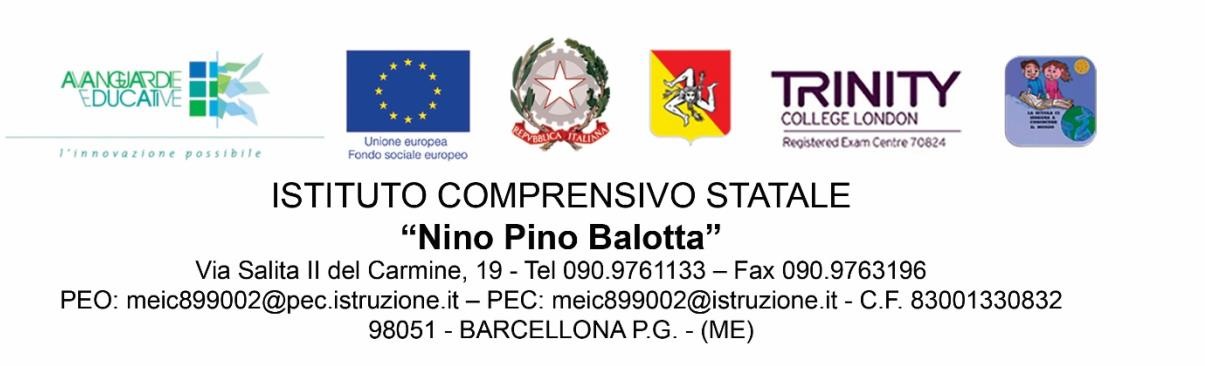 Oggetto: Elenco partecipanti teatro “Il nuovo pifferaio magico” del 18 Aprile 2024 Classe ………. Sez. …… Plesso …………………………………………N°ALUNNI: COGNOME NOMERECAPITO TELEFONICO/GENITORE123456789101112131415161718192021222324252627N°DOCENTI ACCOMPAGNATORI: Cognome NomeRECAPITO TELEFONICO12345